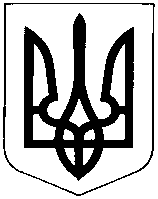 УКРАЇНАХМЕЛЬНИЦЬКА ОБЛАСТЬНОВОУШИЦЬКА СЕЛИЩНА РАДАНОВОУШИЦЬКОЇ СЕЛИЩНОЇ ОБ’ЄДНАНОЇ  ТЕРИТОРІАЛЬНОЇ ГРОМАДИР І Ш Е Н Н Я позачергової сесії селищної ради VІІ скликаннявід 21 травня 2019 року №18                                                                                 смт Нова УшицяПро надання дозволу на розробленнятехнічної документації із землеустроющодо встановлення (відновлення) межземельної ділянки в натурі (намісцевості) Відповідно до статті 26 Закону України «Про місцеве самоврядування в Україні», Законом України "Про внесення змін до деяких законодавчих актів України щодо вирішення питання колективної власності на землю, удосконалення правил землекористування у масивах земель сільськогосподарського призначення, запобігання рейдерству та стимулювання зрошення в Україні"  , селищна рада вирішила:1.Надати дозвіл на розроблення технічної документації, а саме:1.1. Надати Вальчуку Валентину Володимировичу дозвіл на розроблення технічної документації  із землеустрою щодо встановлення (відновлення) в натурі (на місцевості) меж земельної ділянки (невитребуваної земельної частки(паю)), за №23в площею 2,7440га, що передаватиметься йому в оренду для ведення товарного сільськогосподарського виробництва на території Новоушицького району Хмельницької області (за межами с.Пилипківці, із земель що перебували у колективній власності колишнього КСП «ім.Чапаєва», угіддя-рілля).1.2  Надати ФГ «Діоніс» в особі голови фермерського господарства Гречанюка Валерія Тимофійовича дозвіл на розроблення технічної документації  із землеустрою щодо встановлення (відновлення) в натурі (на місцевості) меж земельних ділянкок (невитребуваних земельних часткок(паїв)) згідно додатку, що передаватимуться йому в оренду для ведення товарного сільськогосподарського виробництва на території Новоушицького району Хмельницької області (за межами с. Івашківці, із земель що перебували у колективній власності колишнього КСП «Перемога», угіддя – рілля).2. Технічну документацію із землеустрою подати на розгляд та затвердження селищній раді протягом трьох місяців.Селищний  голова                                                                    О. Московчук                                                                              Додаток № 1.2 до рішення								сесії від 21 травня 2019 р								№ 18                                                  ПЕРЕЛІКземельних ділянок, які передаватимуться в оренду ФГ «Діоніс»:Секретар ради                                                                   С.Мегель№ п/п№ земельної частки(паю)площа1221,376922841,176533121,190043191,205853201,205863291,205874881,272085111,433895841,2058